Request for TNC-CCSI Funds ProposalEmail completed form to: info@ccsin.org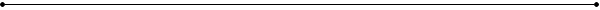 COVER SHEETDate of Submission:        Local Partnership Requesting funds: Primary Contact:    Primary Contact email:     Primary Contact Cell phone:   		    Office Phone:   Amount of CCSI Funding Assistance Requested:List other funding Groups:       Total Cost of this project (including CCSI funding):Description of Event or Project:Location of Event or Project work: Partners on Event or Project:     How many people will be impacted by this project? If funds are approved for this project the following must be followed:_____ I understand TNC-CCSI funds cannot be used for influencing government policy or lobbying.A written proposal must be attached to this cover sheet and should include the items listed below:Project Title 
Project Description: Project Goal(s):Project Benefits to Soil Health on Indiana Cropland: Target Audience: Project activities using the funds: Project Timeline, including when funds will be expended: Project evaluation and measurements of success:   
CCSI and USDA Acknowledgment:Budget:
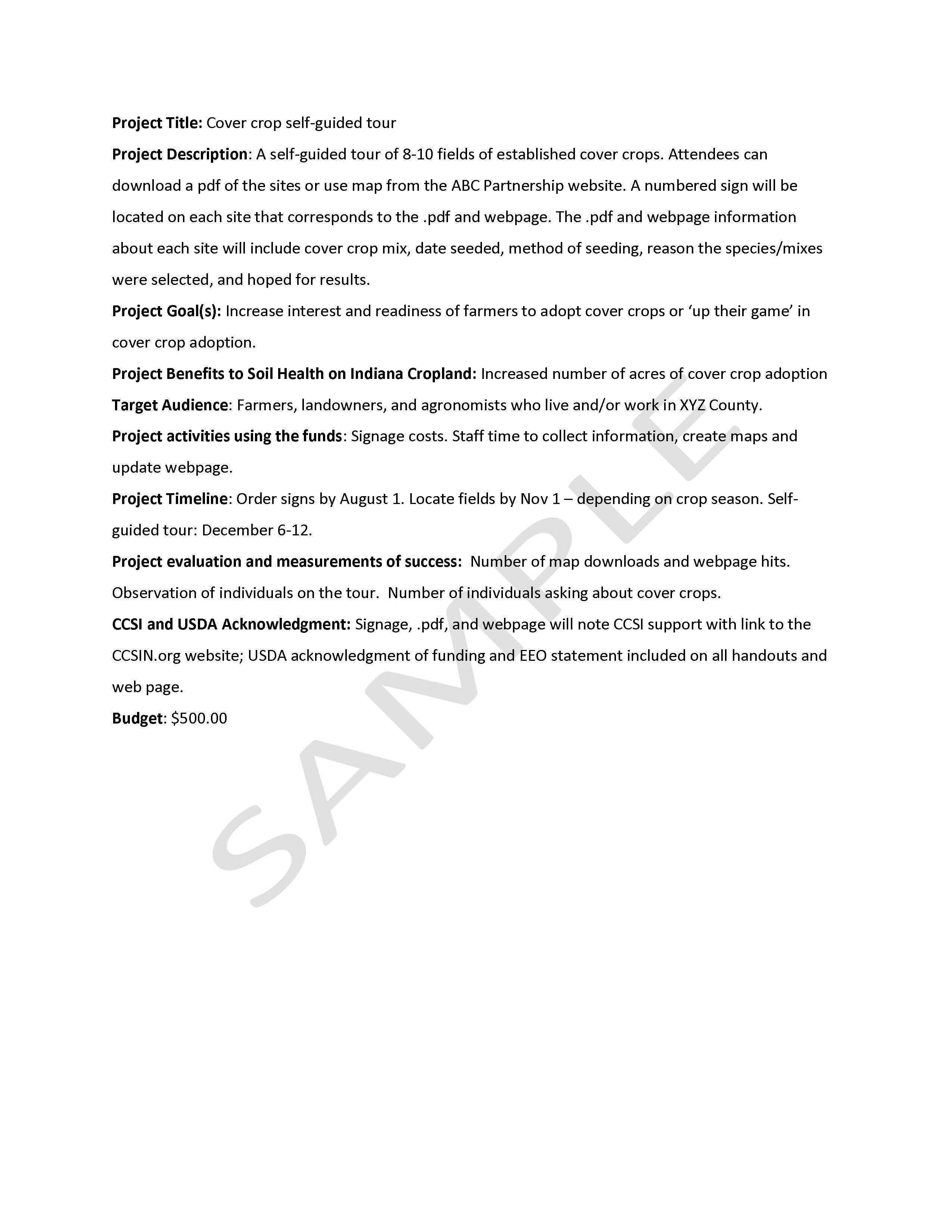 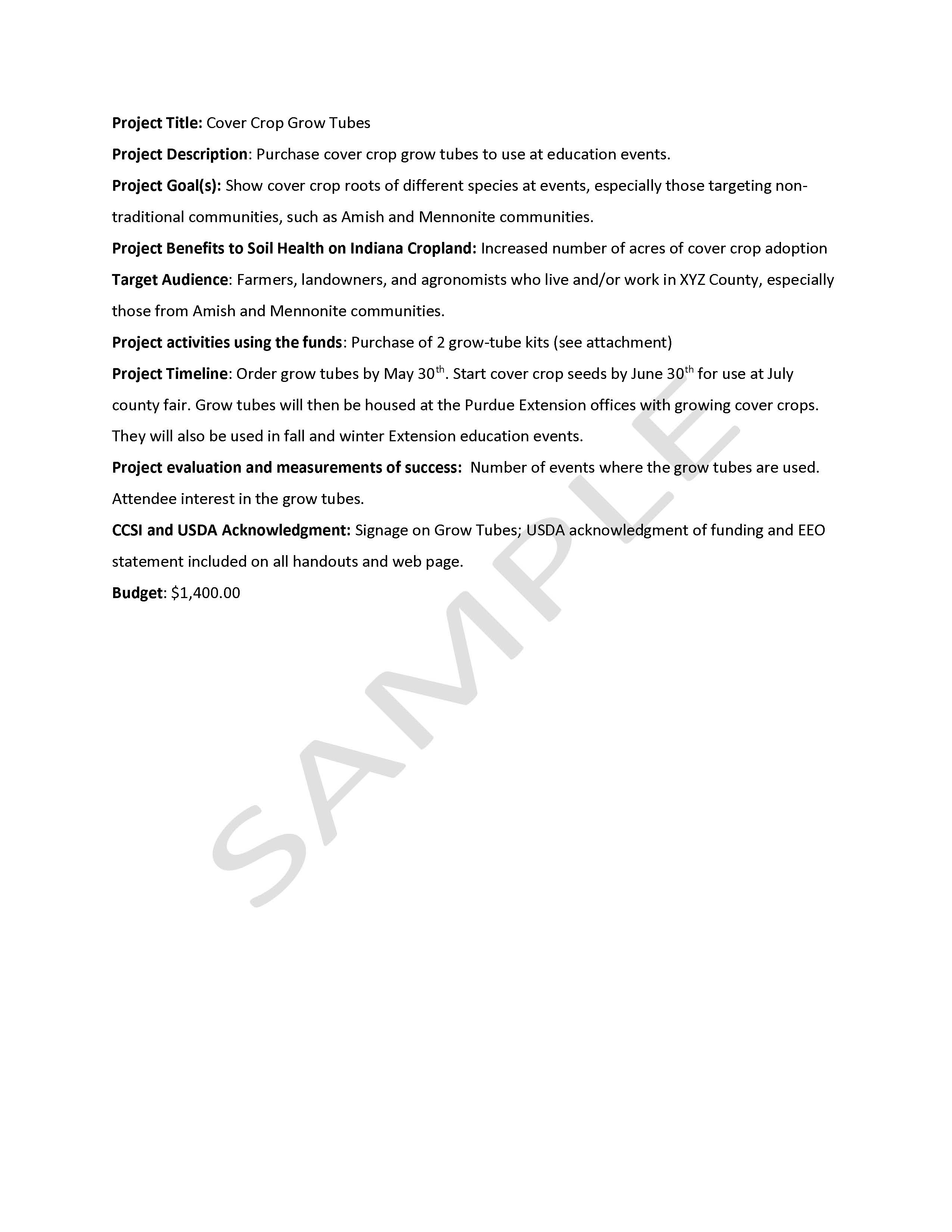 